Discovery of novel inhibitors disrupting HIF-1α/von Hippel−Lindau interaction through shape-based screening and cascade dockingXin Xue, a Ning-Yi Zhao, b Hai-Tao Yu, a Yuan Sun, c Chen Kang, d Qiong-Bin Huang,a Hao-Peng Sun, e Xiao-Long Wang a,* Nian-Guang Li, a,*The information about 18 crystal complex and their native ligands for virtual screening.Supporting Table 1 The crystal complex and their native ligands for virtual screening.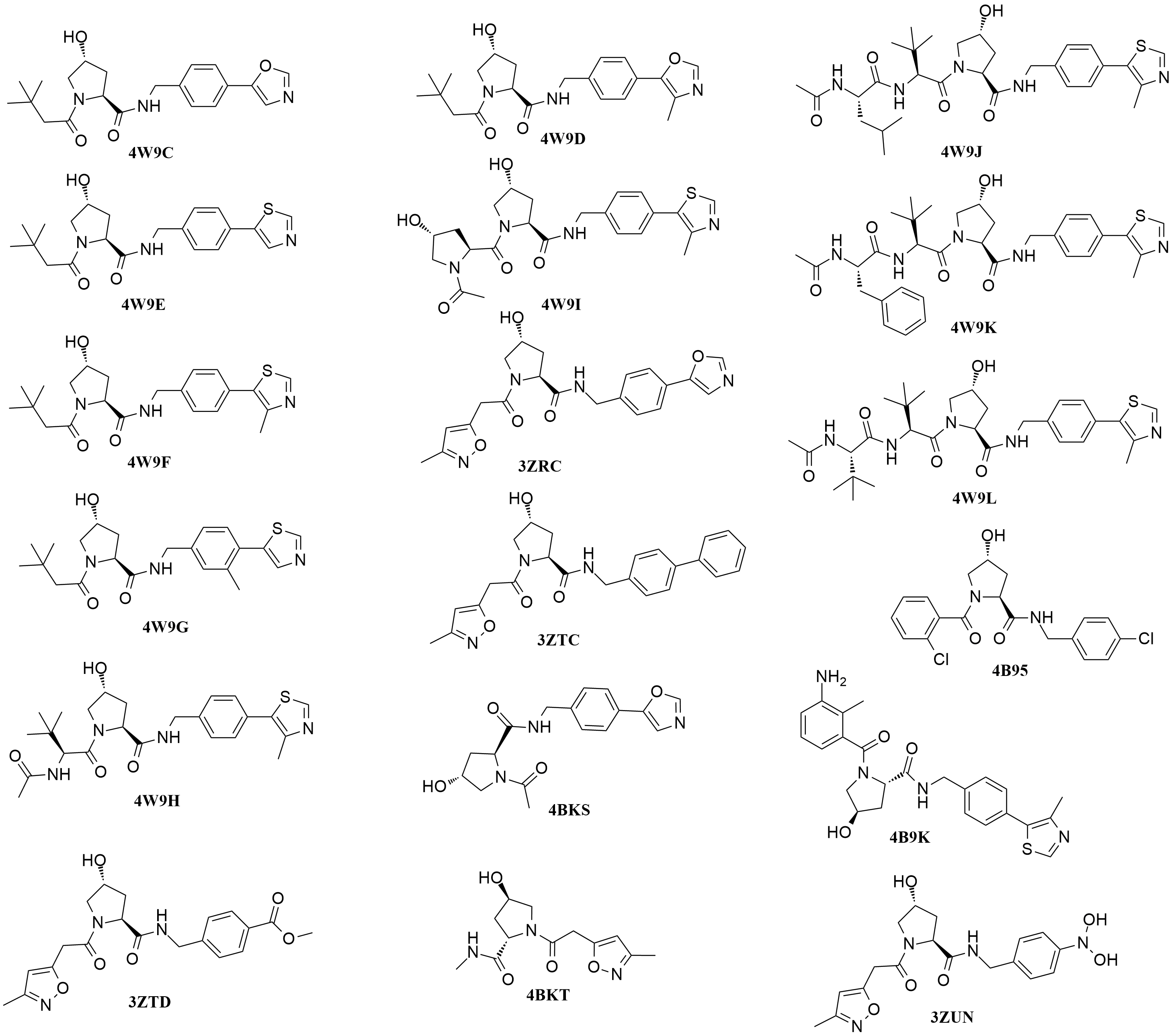 Supporting Figure 1 The structure of the eighteen native ligands.Shape-based modeling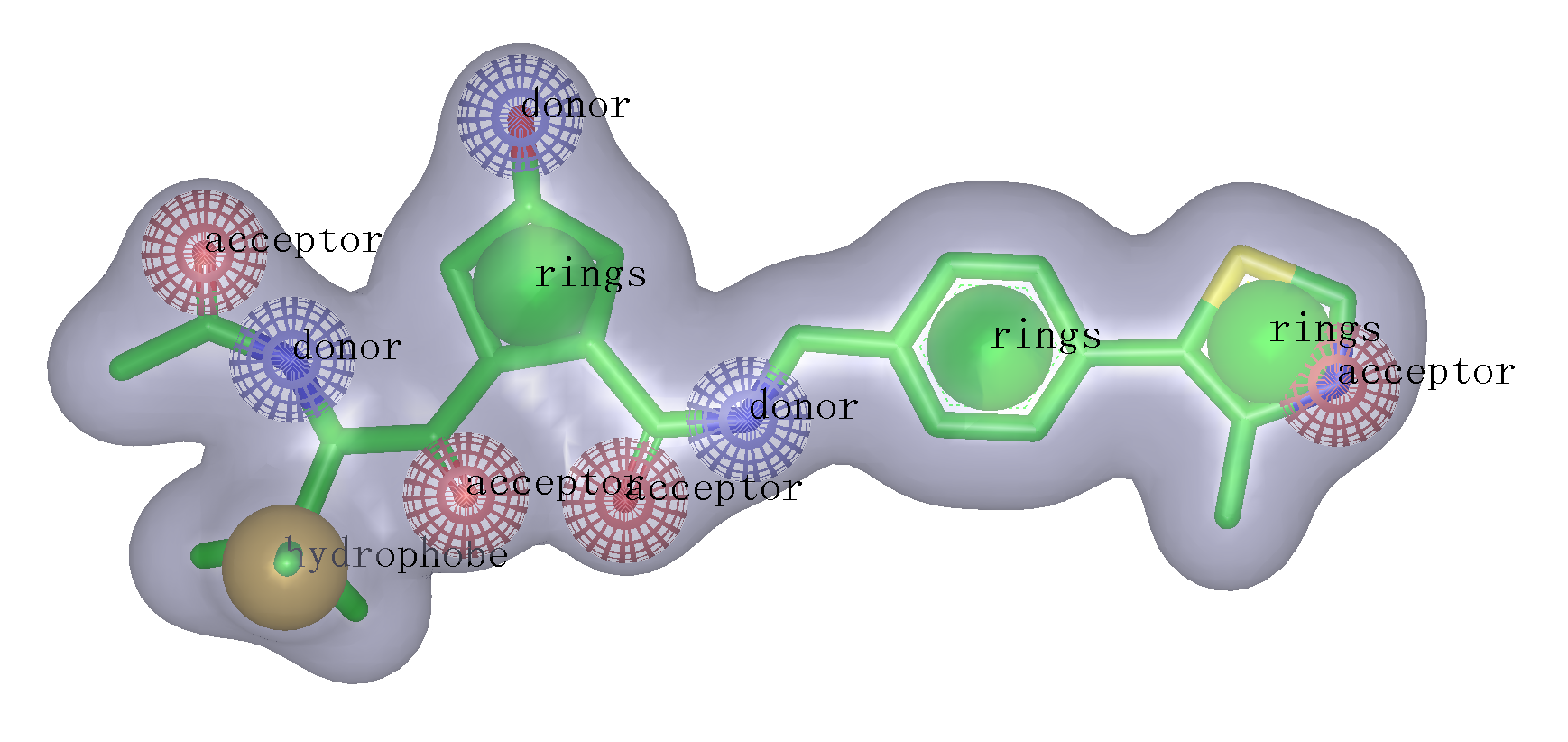 Supporting Figure 2 The shape-based model constructed from the native ligand of 3ZRC, in which red, blue and green ball represent hydrogen-bond acceptor, donor and ring feature.Native-DockingThe pVHL-ligand complexes (PDB Code：3ZRC, 3ZTC, 3ZTD, 3ZUN, 4B9K, 4B95, 4BKS, 4BKT, 4W9C, 4W9D, 4W9E, 4W9F, 4W9G, 4W9H, 4W9I, 4W9J, 4W9K, 4W9L) were used to conduct Native-Docking. These ligands were docked back into their corresponding protein structures using GOLD, Libdock and CDOCKER (DS4.0). The docking results were evaluated through comparison of the best docked ligands binding modes with the experimental ones. The root-mean-square deviation (RMSD) was used to compare differences between the atomic distances of the docked poses and the real co-crystallized pose to measure docking reliability. The docking software with the smallest RMSD would be selected to perform Cross-Docking.Supporting Table2 The native ligand from virtual screening.aAverage RMSD values of native ligand poses referring to their native poses.Cross-DockingEighteen complexes used in Native-Docking were used to perform Cross-Docking evaluation. The native ligands were docked into all complex structures using the docking software confirmed by Native-Docking. The docking reliability was evaluated by calculating the RMSD difference of each ligand between the reference positions of the ligand in the experimental pVHL-ligand complex and positions predicted by the docking software. Finally the working protein structure was selected which had the smallest RMSD.Supporting Table 3 The eighteen native ligands for Cross-Docking.aAverage RMSD values of native ligand poses referring to their native poses. The ZINC numbers, the shape scores generated by ROCS and the docking scores of the 22 hits screened by GOLD.Supporting Table 4 The screening scores of the 22 hits retained after GOLD docking.The chemical structures, the curve of inhibitory and the binding modes of the nine hits and 4W9H.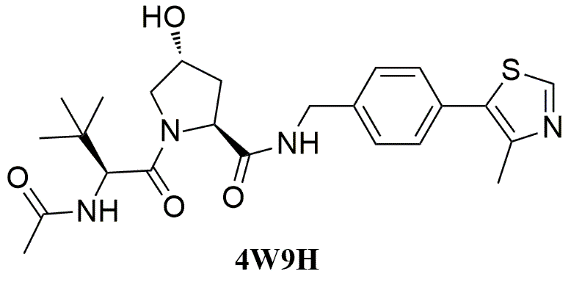 Supporting Figure 3 the structure of 4W9H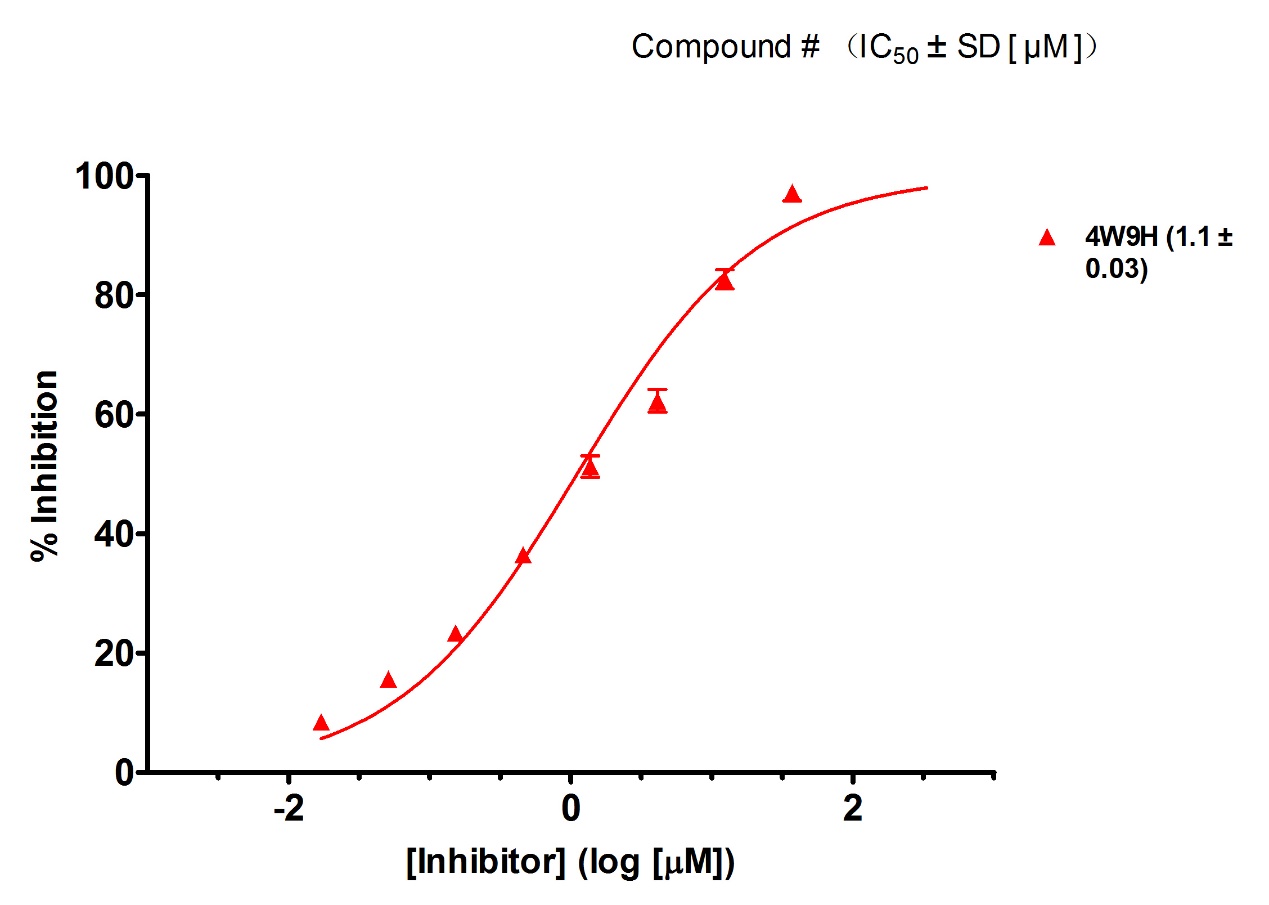 Supporting Figure 4 the curve of inhibitory of 4W9H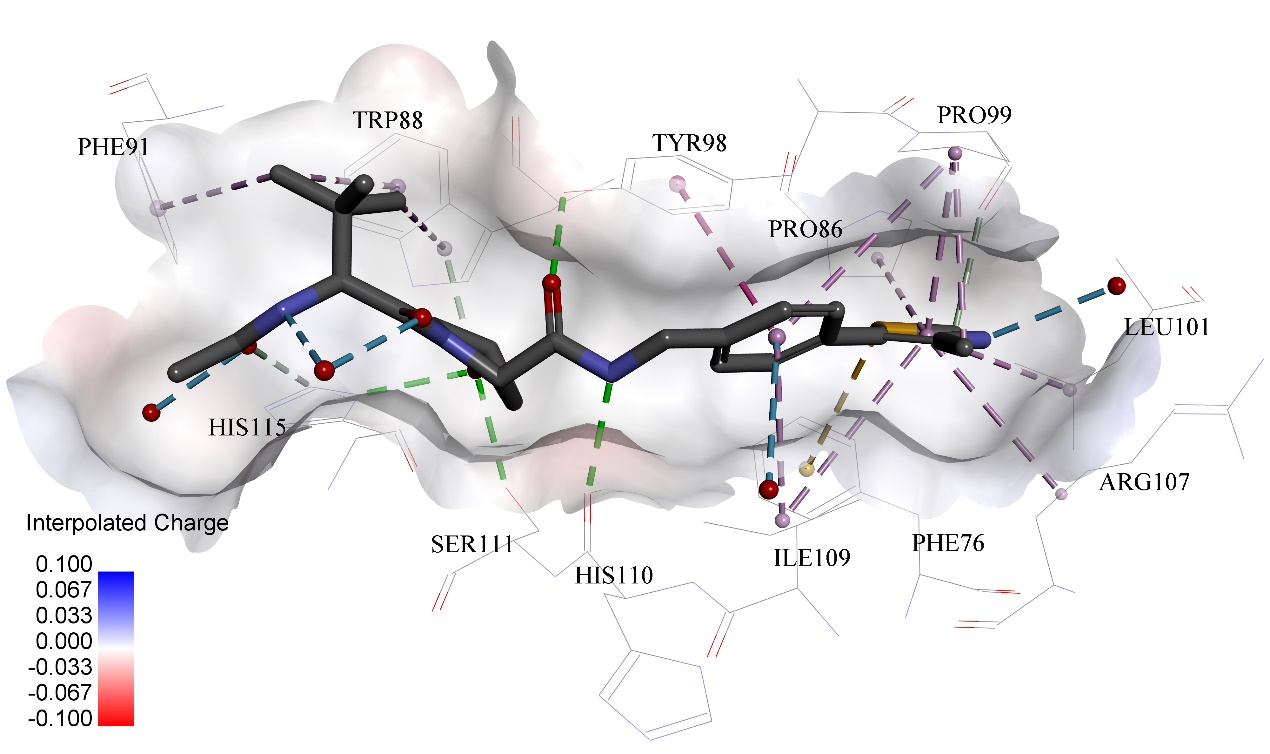 Supporting Figure 5 Predicted binding modes of compound 4W9H to pVHL. The protein displayed as a gray surface and its key residues were shown with labels. All compounds are shown with only backbone atoms.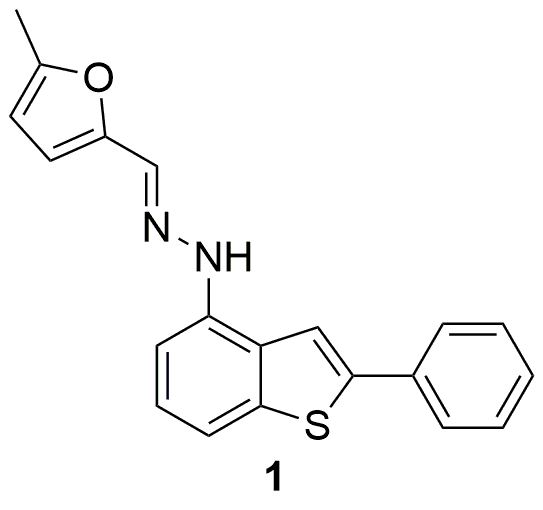 Supporting Figure 6 the structure of 1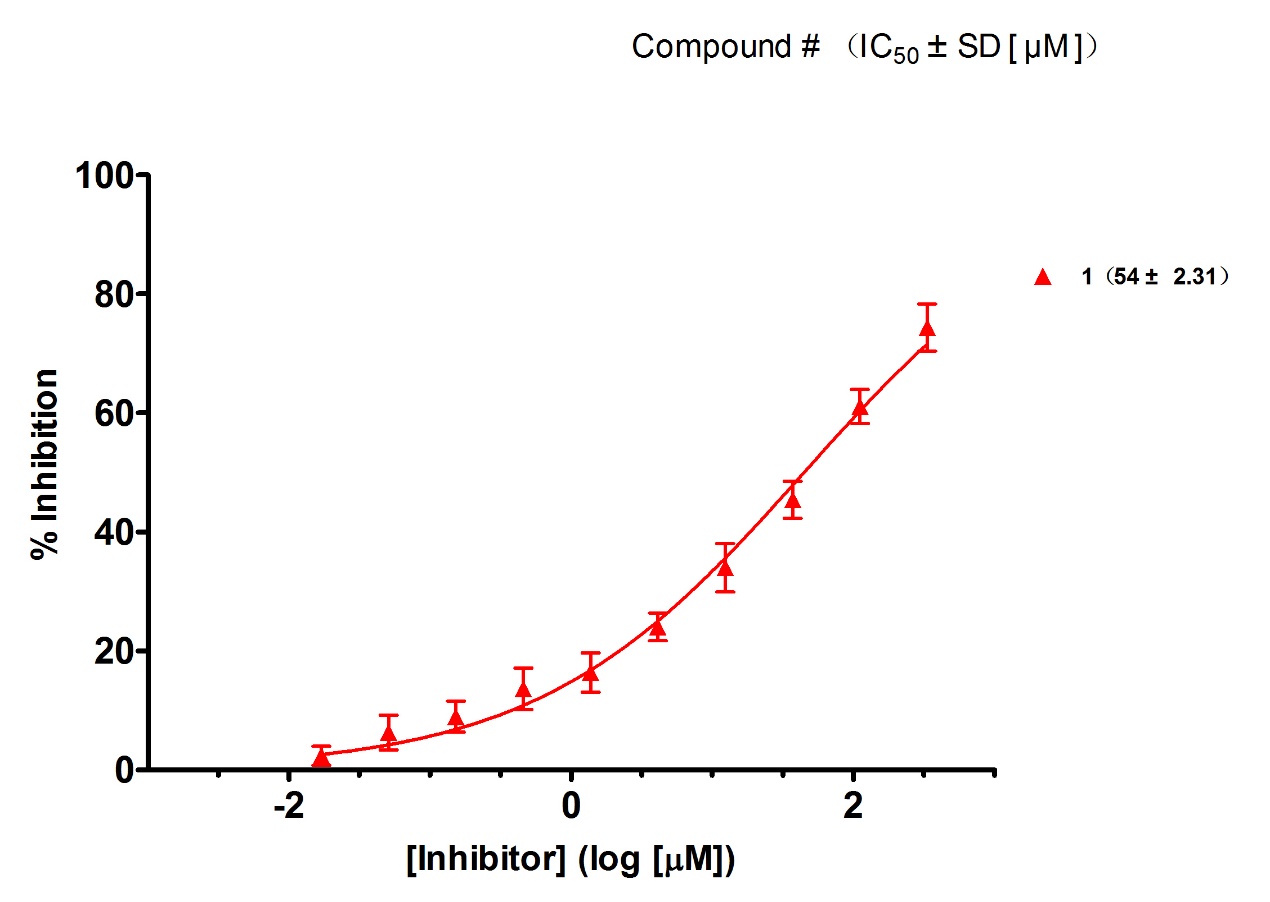 Supporting Figure 7 the curve of inhibitory of 1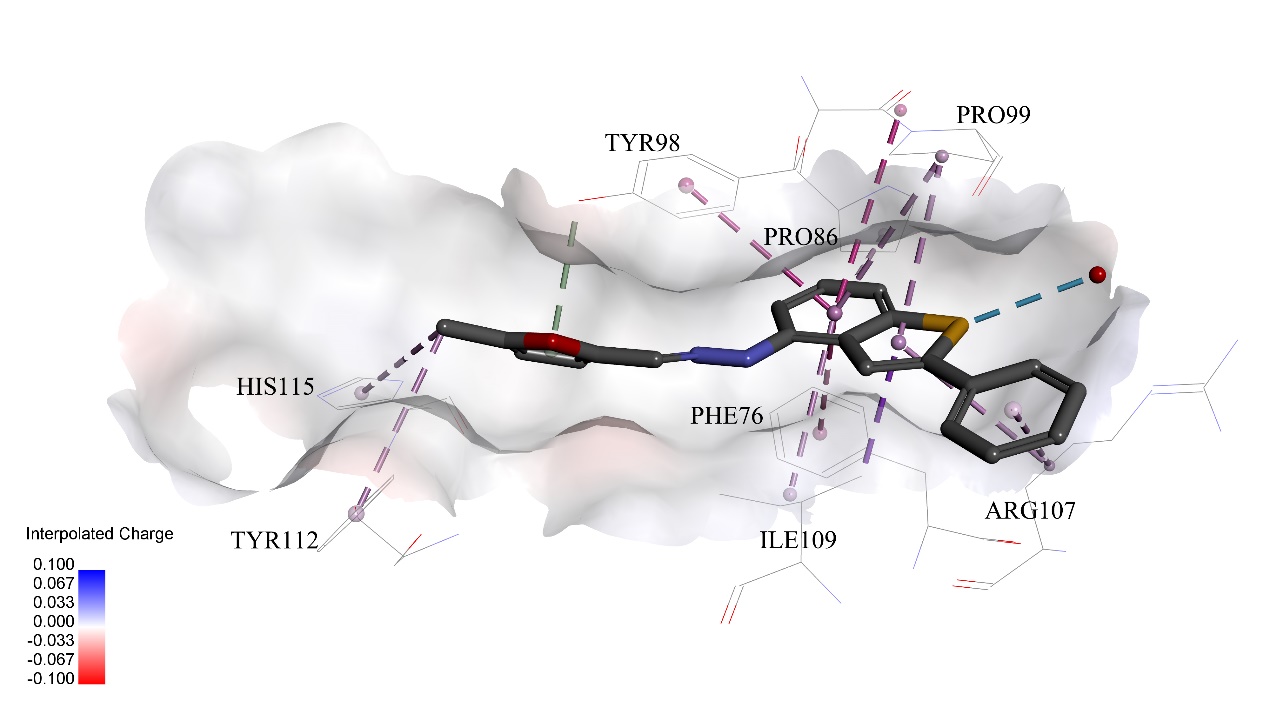 Supporting Figure 8 Predicted binding modes of compound 1 to pVHL. The protein displayed as a gray surface and its key residues were shown with labels. All compounds are shown with only backbone atoms.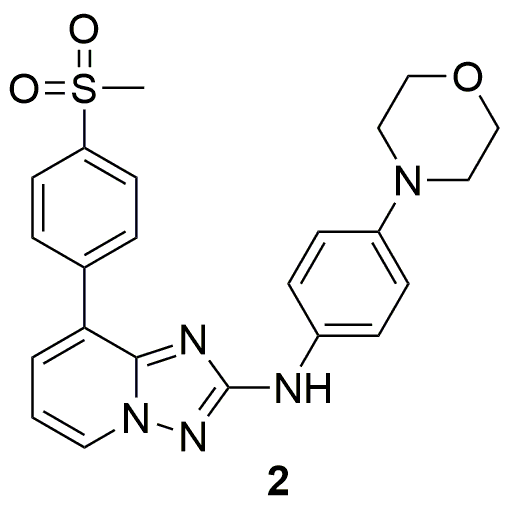 Supporting Figure 9 the structure of 2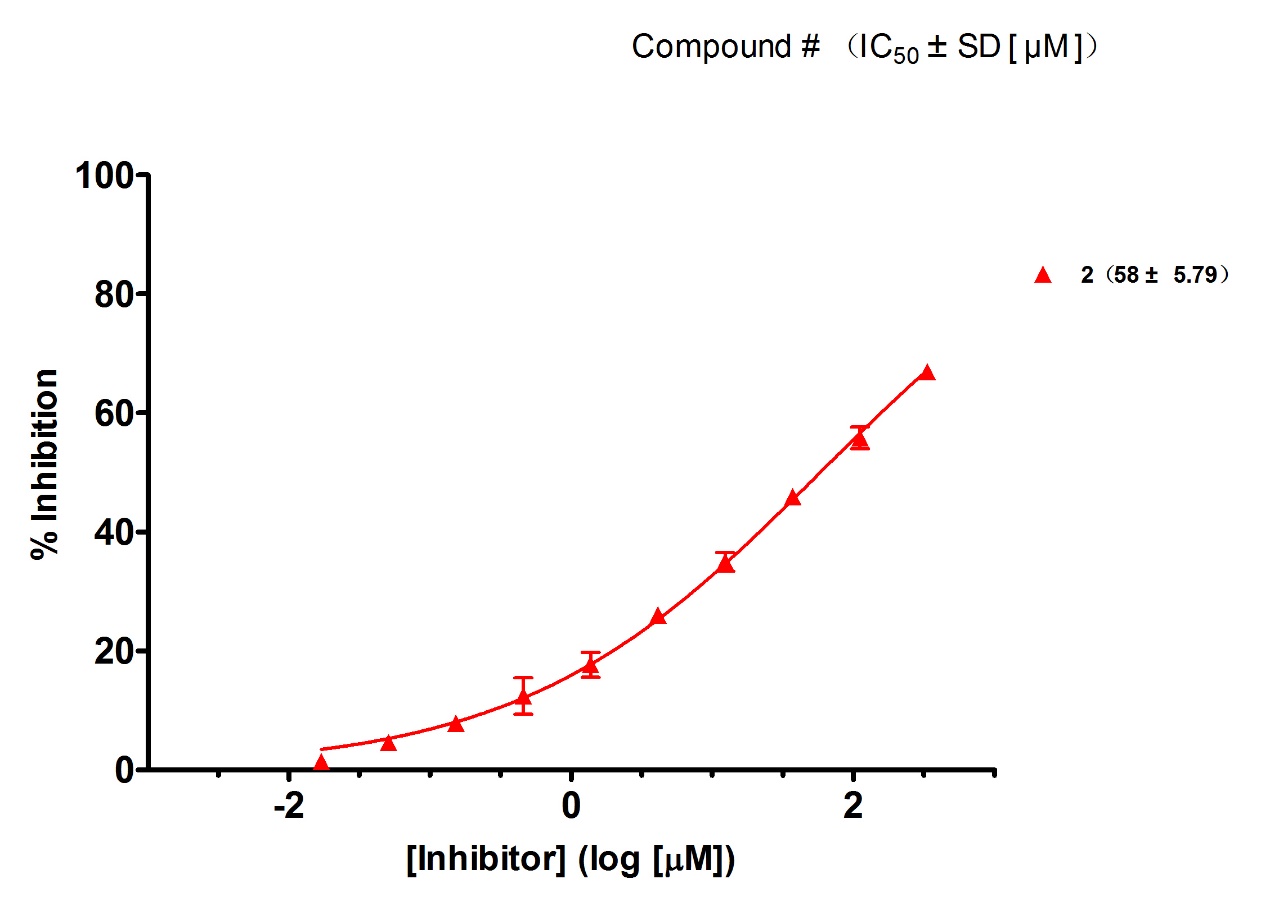 Supporting Figure 10 the curve of inhibitory of 2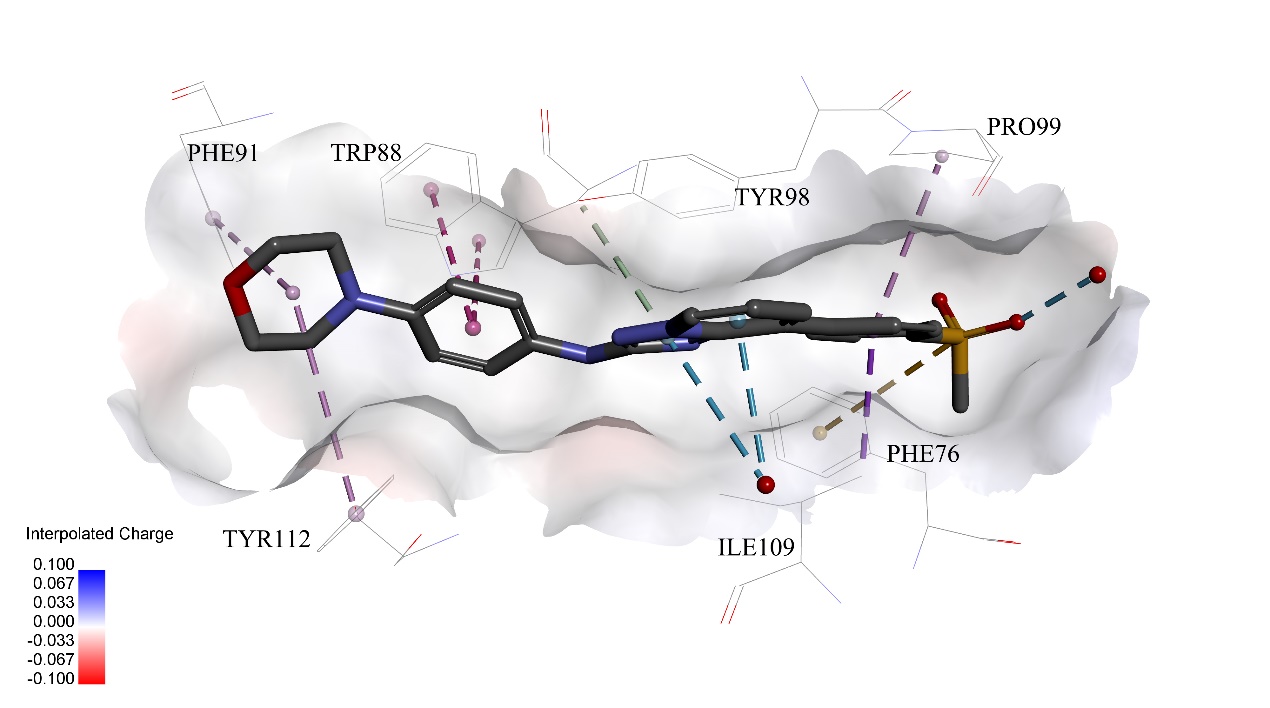 Supporting Figure 11 Predicted binding modes of compound 2 to pVHL. The protein displayed as a gray surface and its key residues were shown with labels. All compounds are shown with only backbone atoms.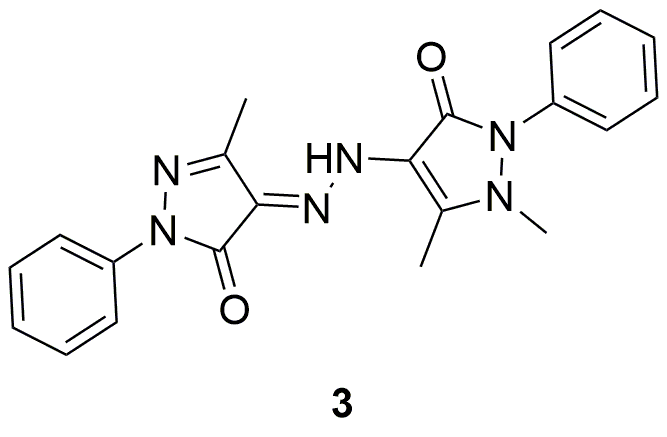 Supporting Figure 12 the structure of 3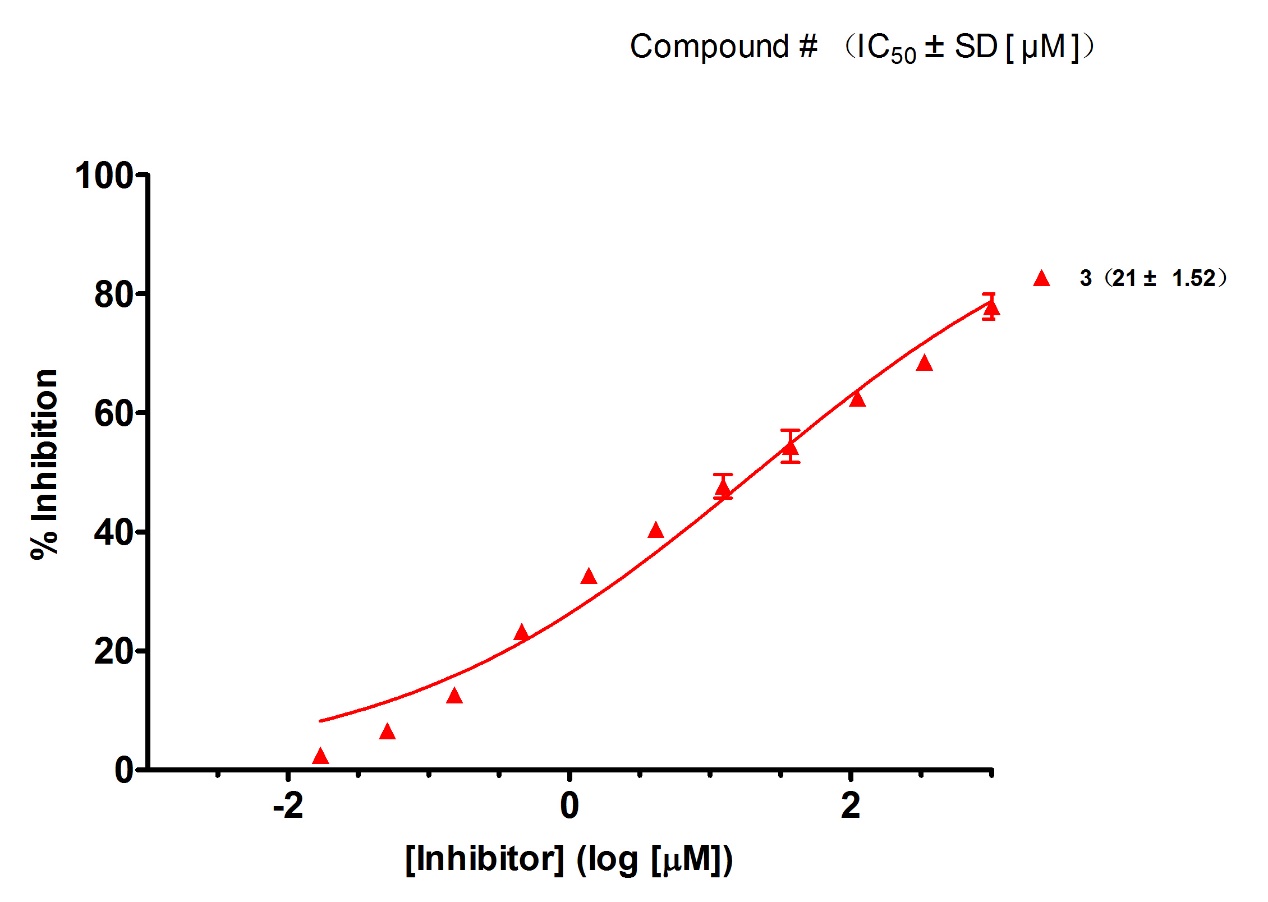 Supporting Figure 13 the curve of inhibitory of 3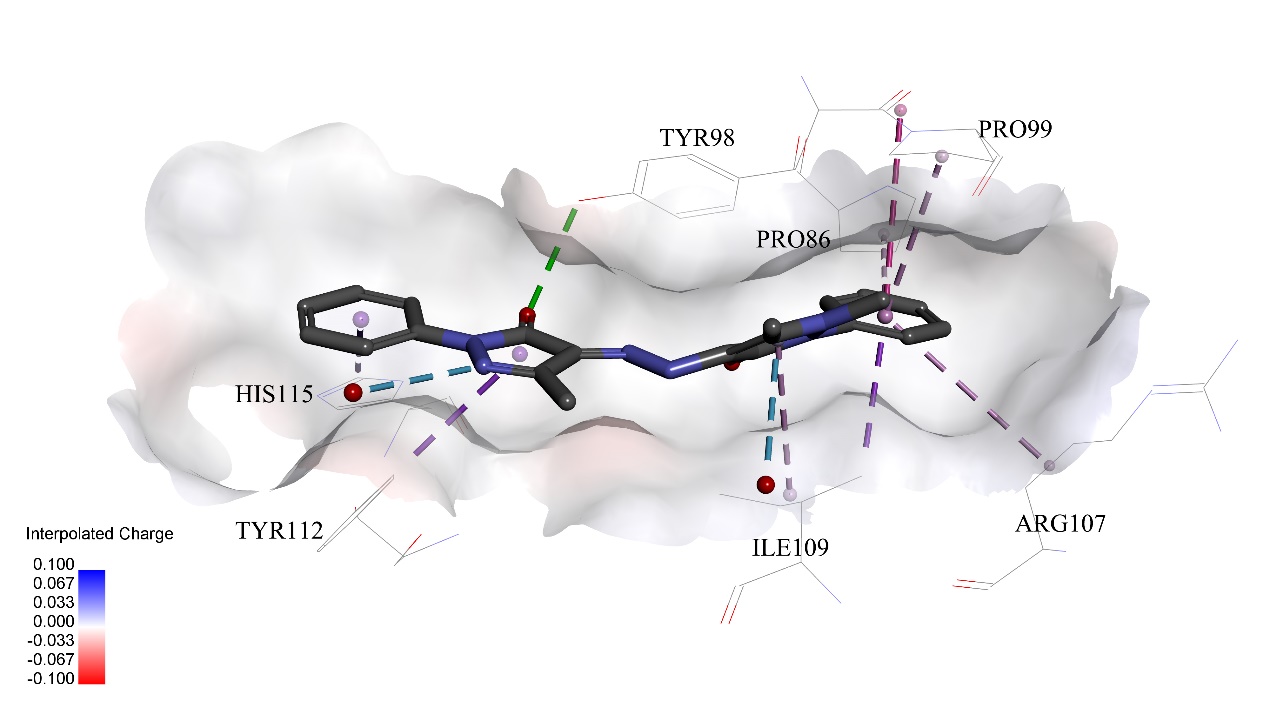 Supporting Figure 14 Predicted binding modes of compound 3 to pVHL. The protein displayed as a gray surface and its key residues were shown with labels. All compounds are shown with only backbone atoms.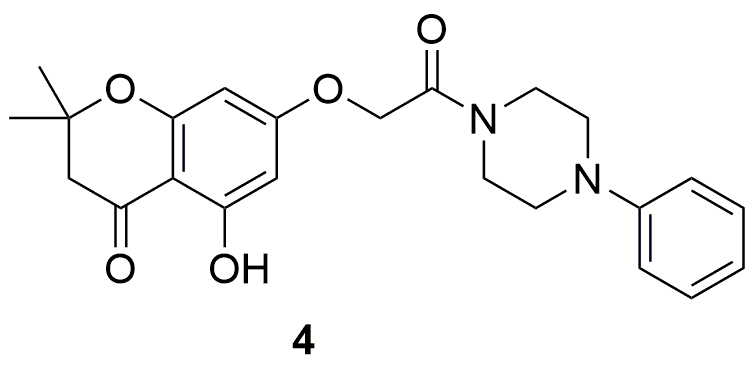 Supporting Figure 15 the structure of 4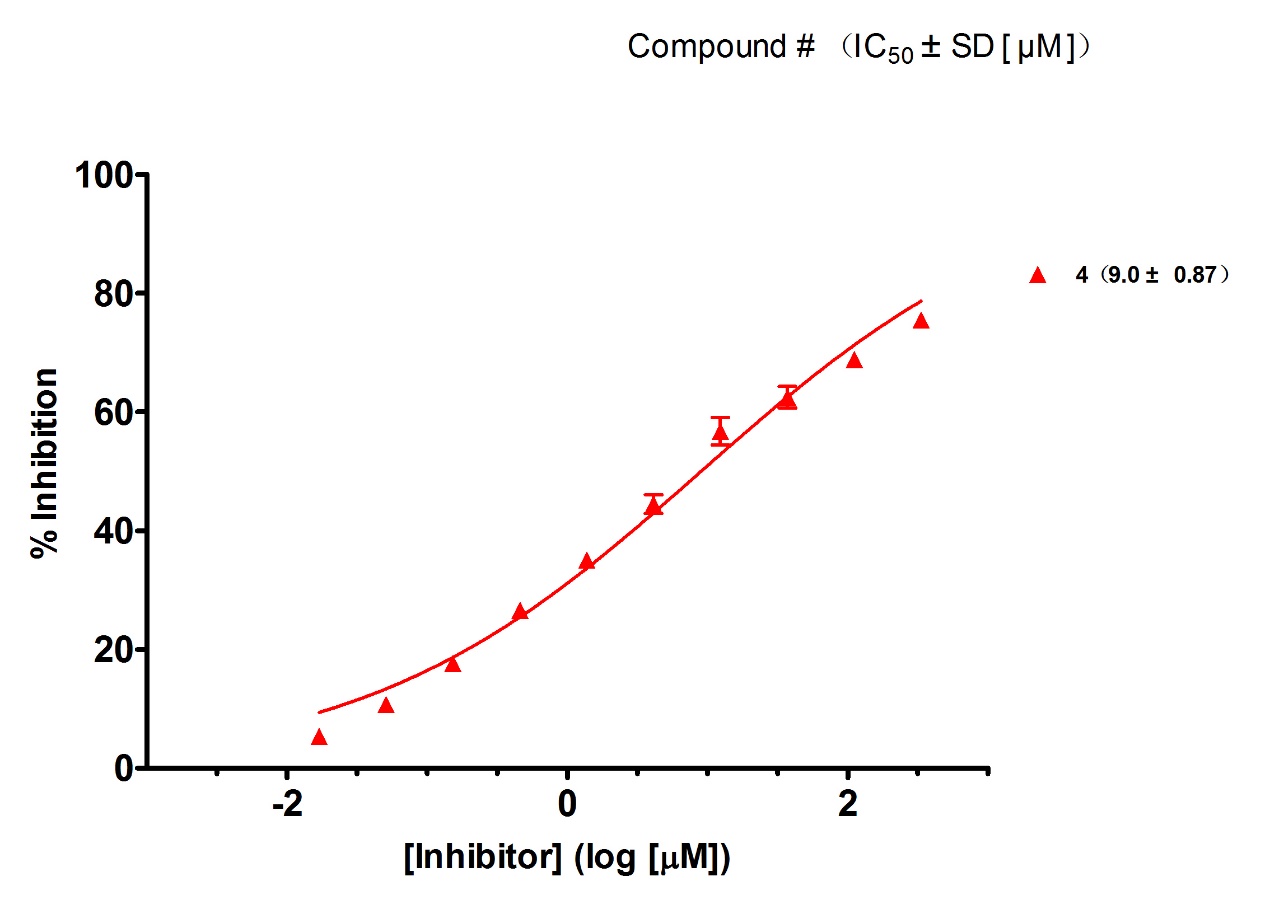 Supporting Figure 16 the curve of inhibitory of 4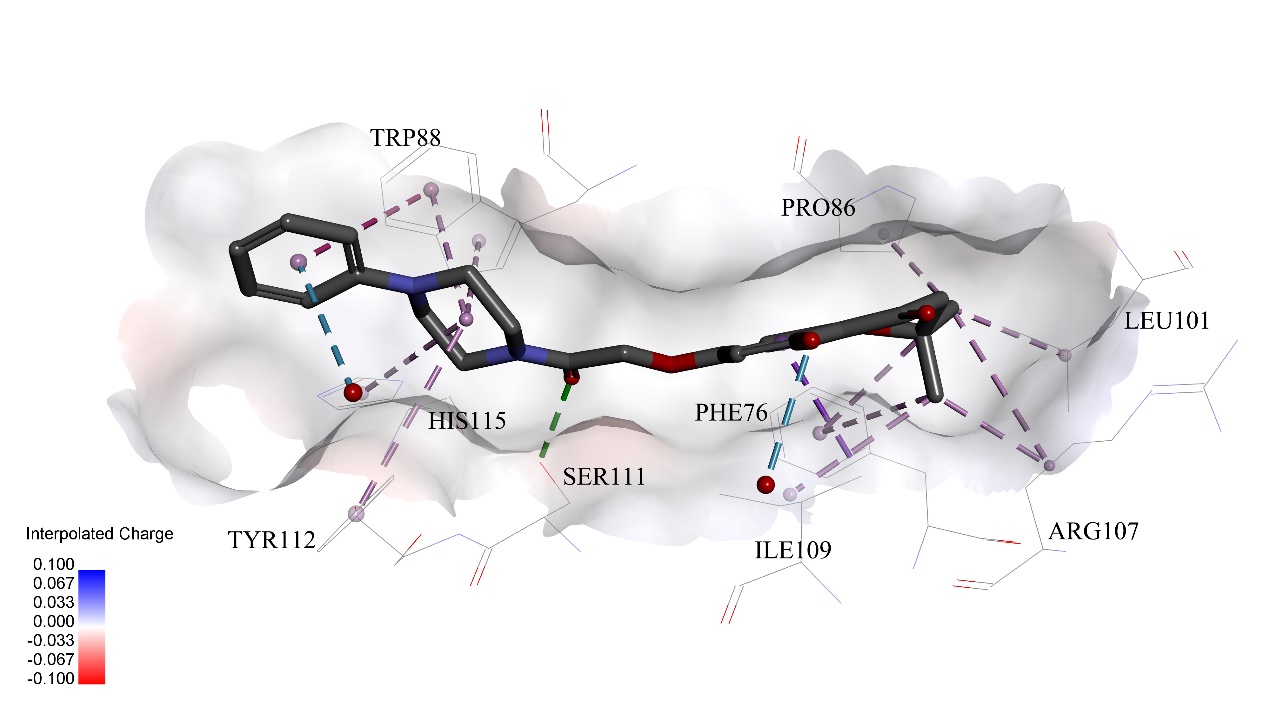 Supporting Figure 17 Predicted binding modes of compound 4 to pVHL. The protein displayed as a gray surface and its key residues were shown with labels. All compounds are shown with only backbone atoms.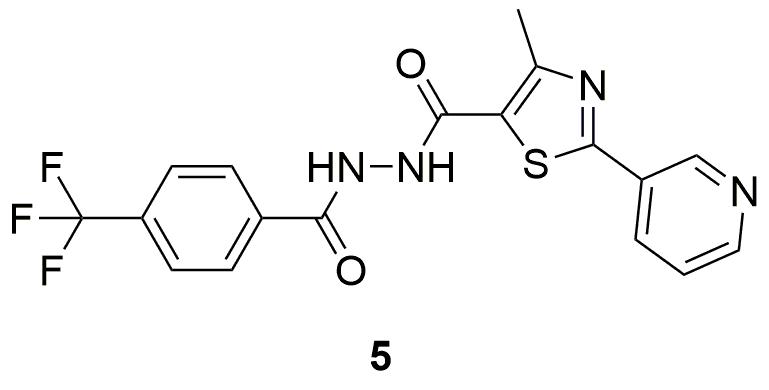 Supporting Figure 18 the structure of 5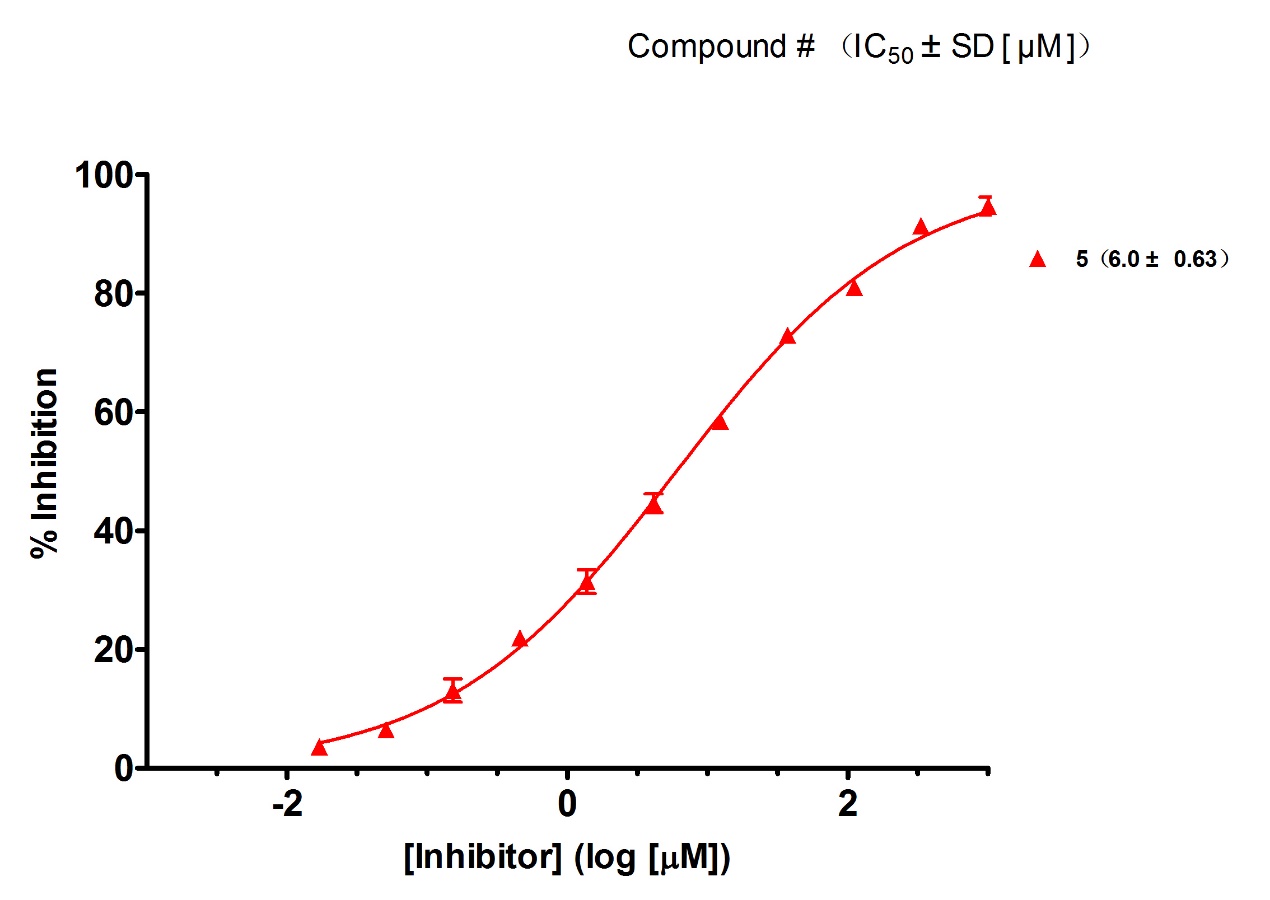 Supporting Figure 19 the curve of inhibitory of 5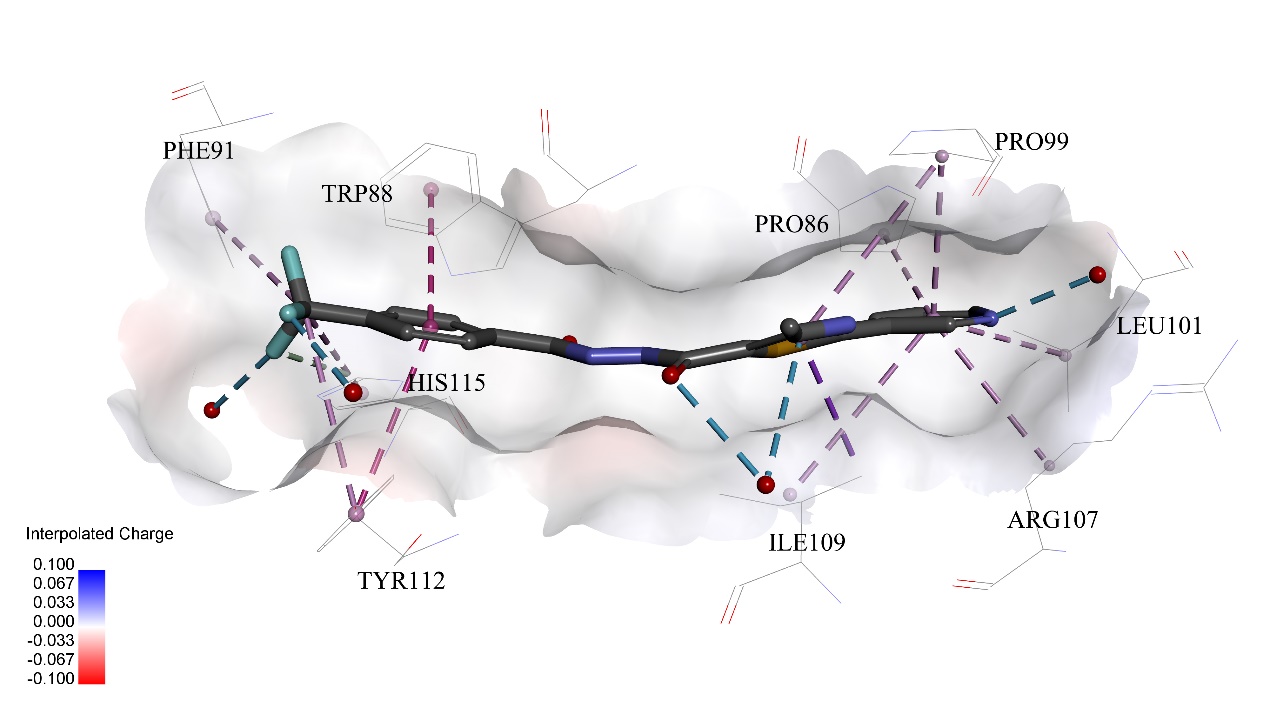 Supporting Figure 20 Predicted binding modes of compound 5 to pVHL. The protein displayed as a gray surface and its key residues were shown with labels. All compounds are shown with only backbone atoms.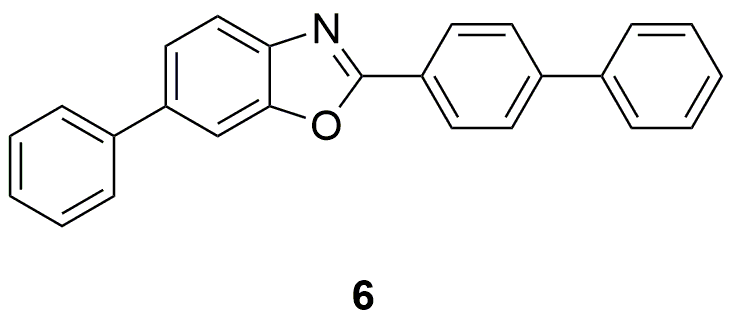 Supporting Figure 21 the structure of 6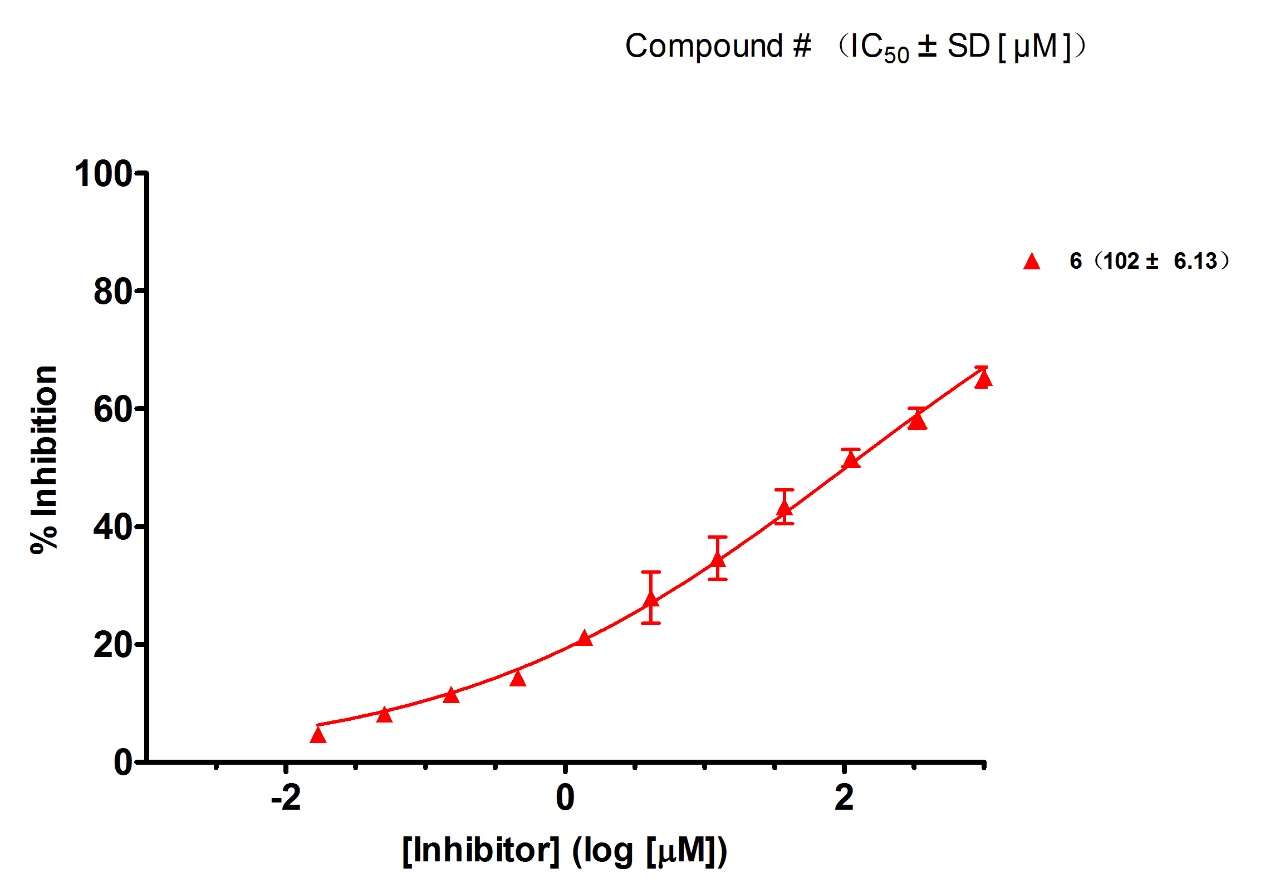 Supporting Figure 22 the curve of inhibitory of 6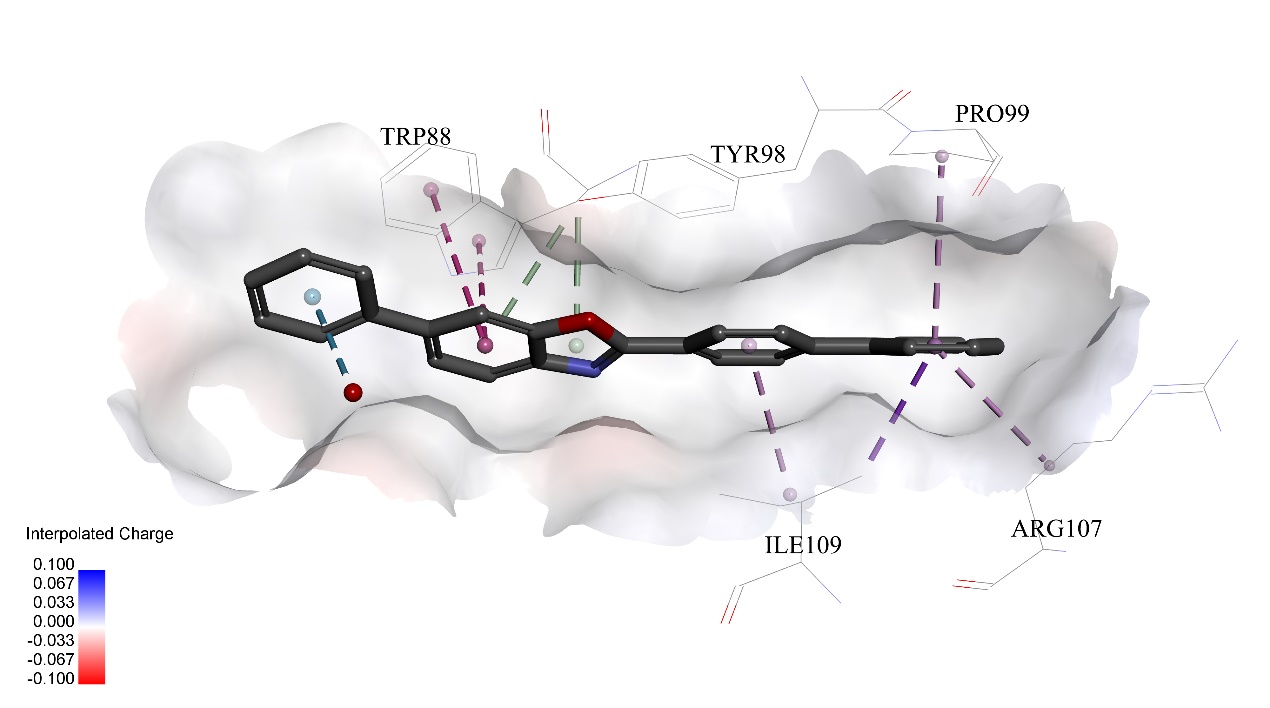 Supporting Figure 23 Predicted binding modes of compound 6 to pVHL. The protein displayed as a gray surface and its key residues were shown with labels. All compounds are shown with only backbone atoms.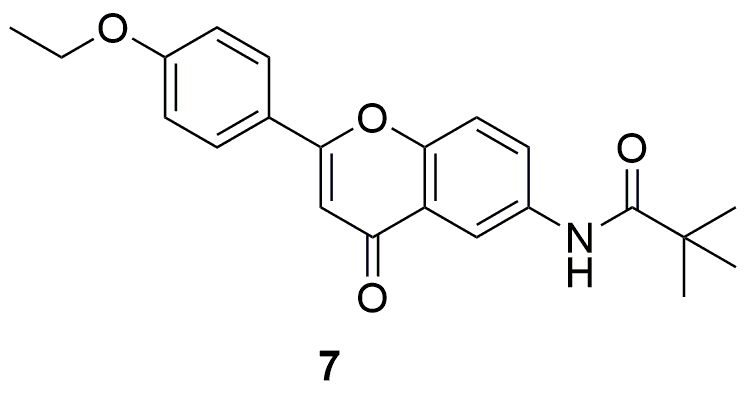 Supporting Figure 24 the structure of 7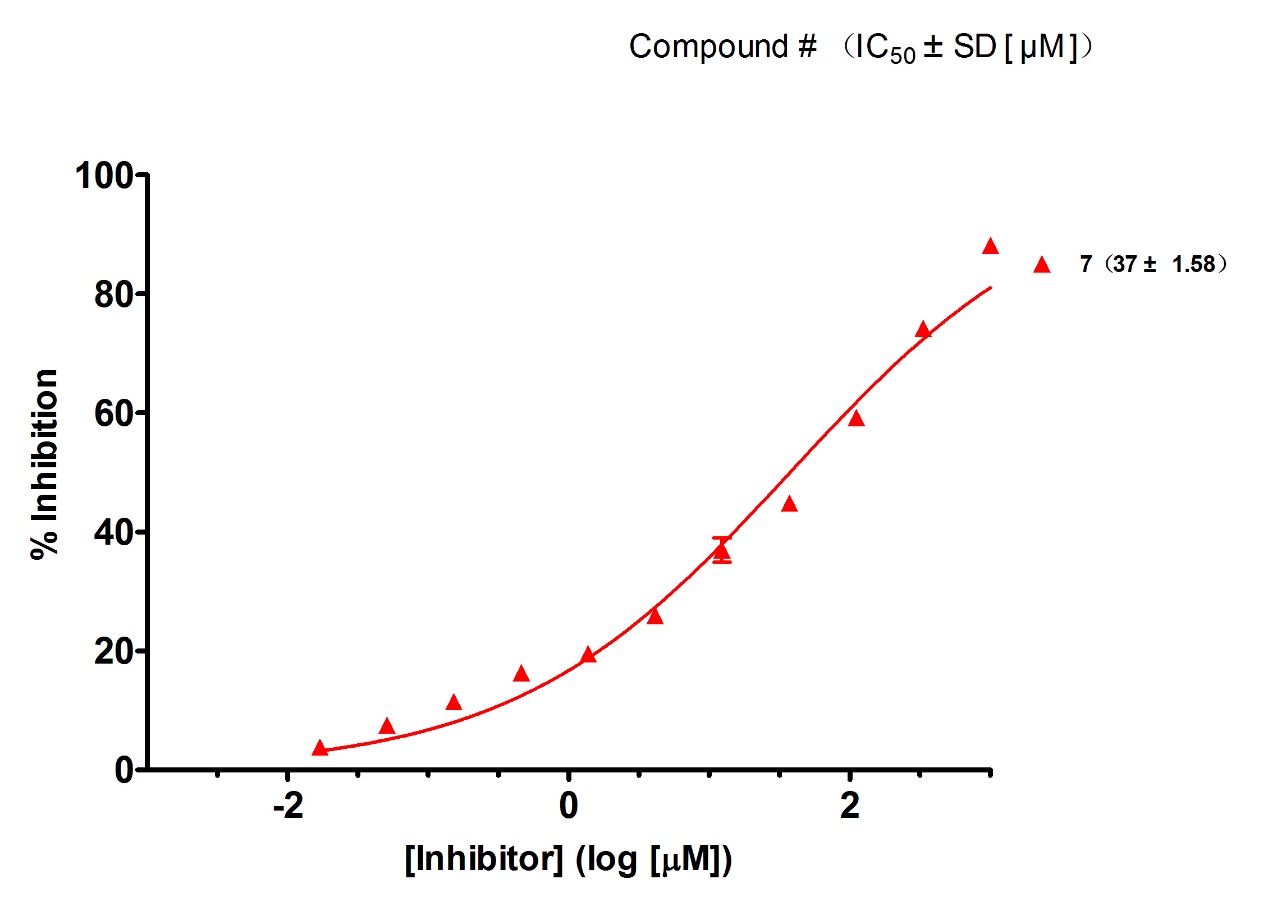 Supporting Figure 25 the curve of inhibitory of 7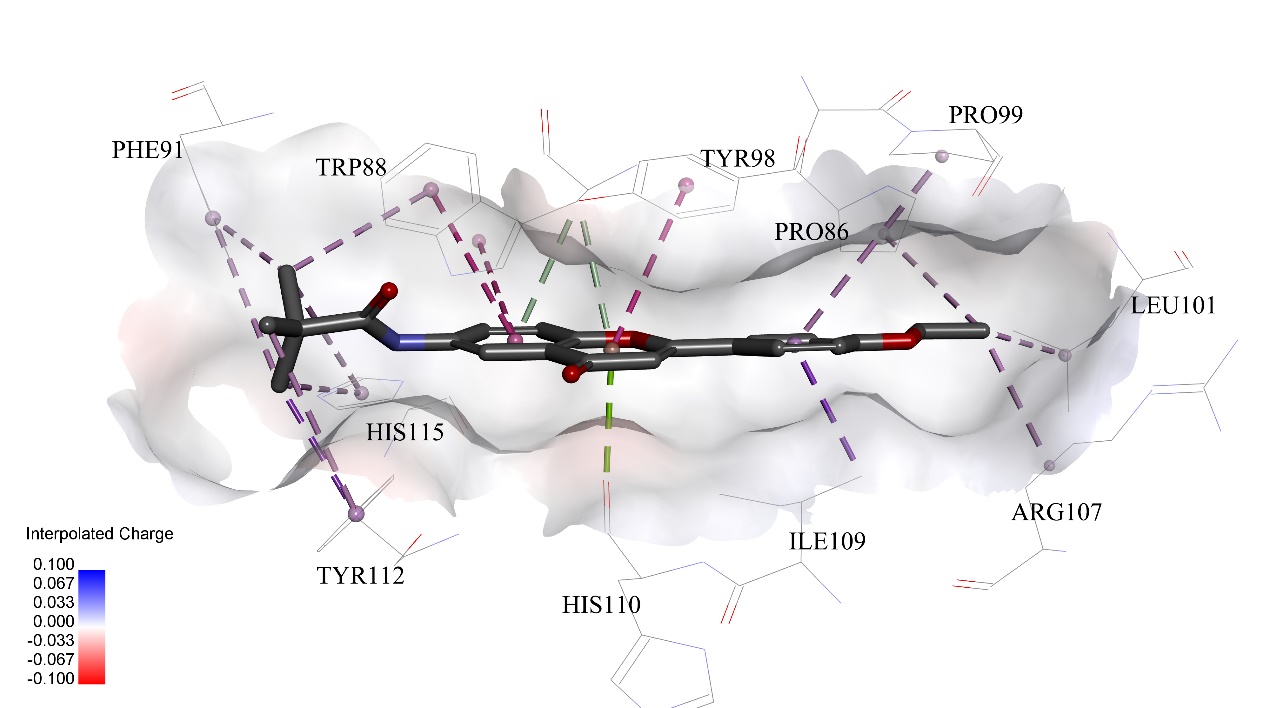 Supporting Figure 26 Predicted binding modes of compound 7 to pVHL. The protein displayed as a gray surface and its key residues were shown with labels. All compounds are shown with only backbone atoms.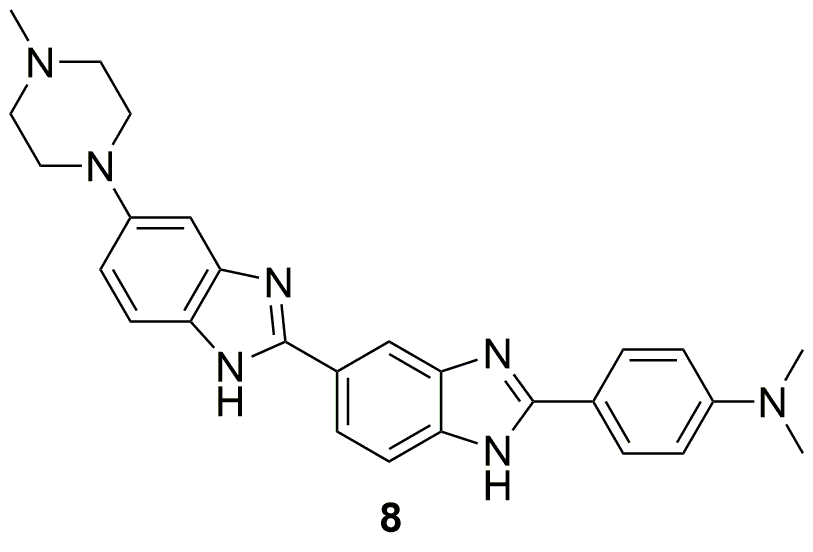 Supporting Figure 27 the structure of 8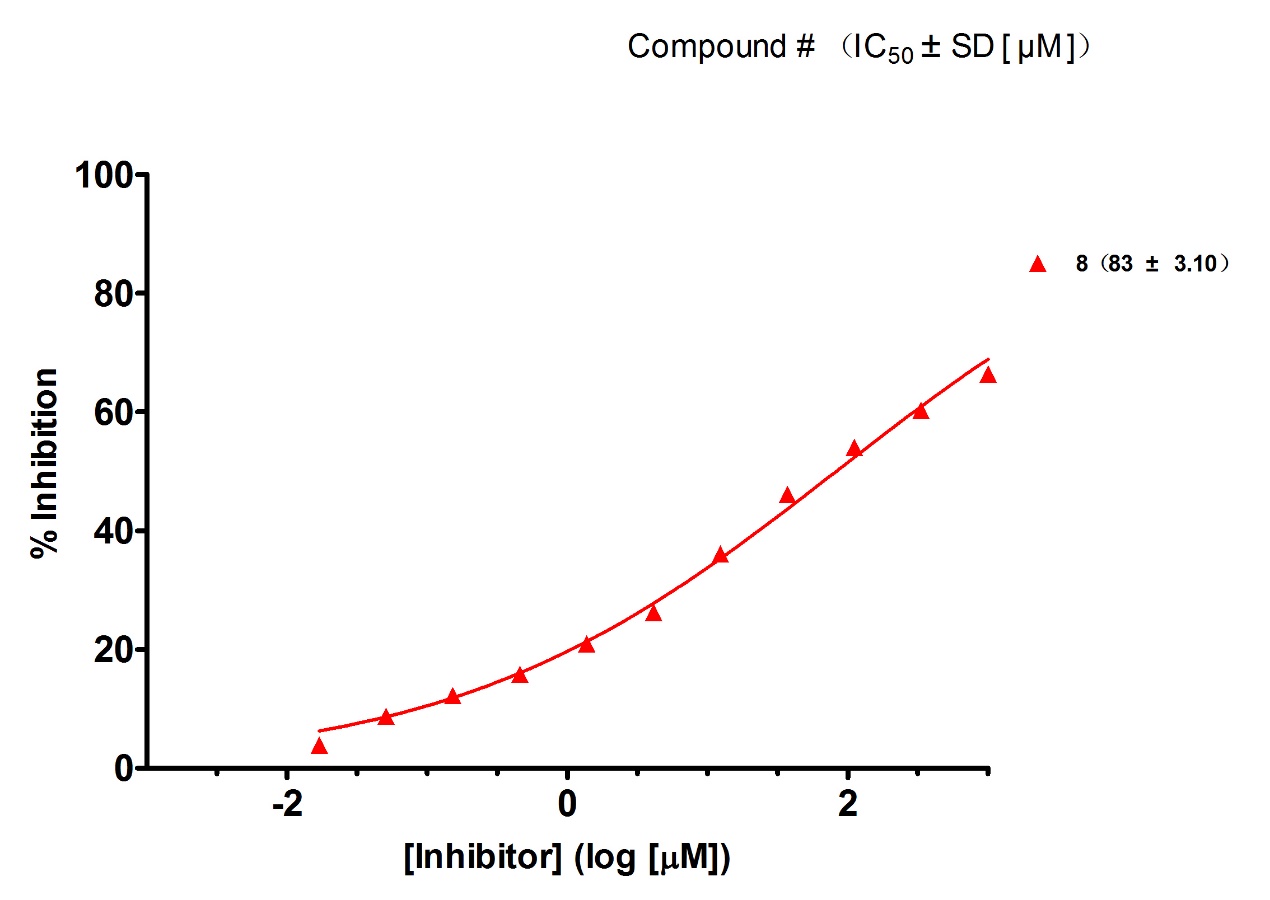 Supporting Figure 28 the curve of inhibitory of 8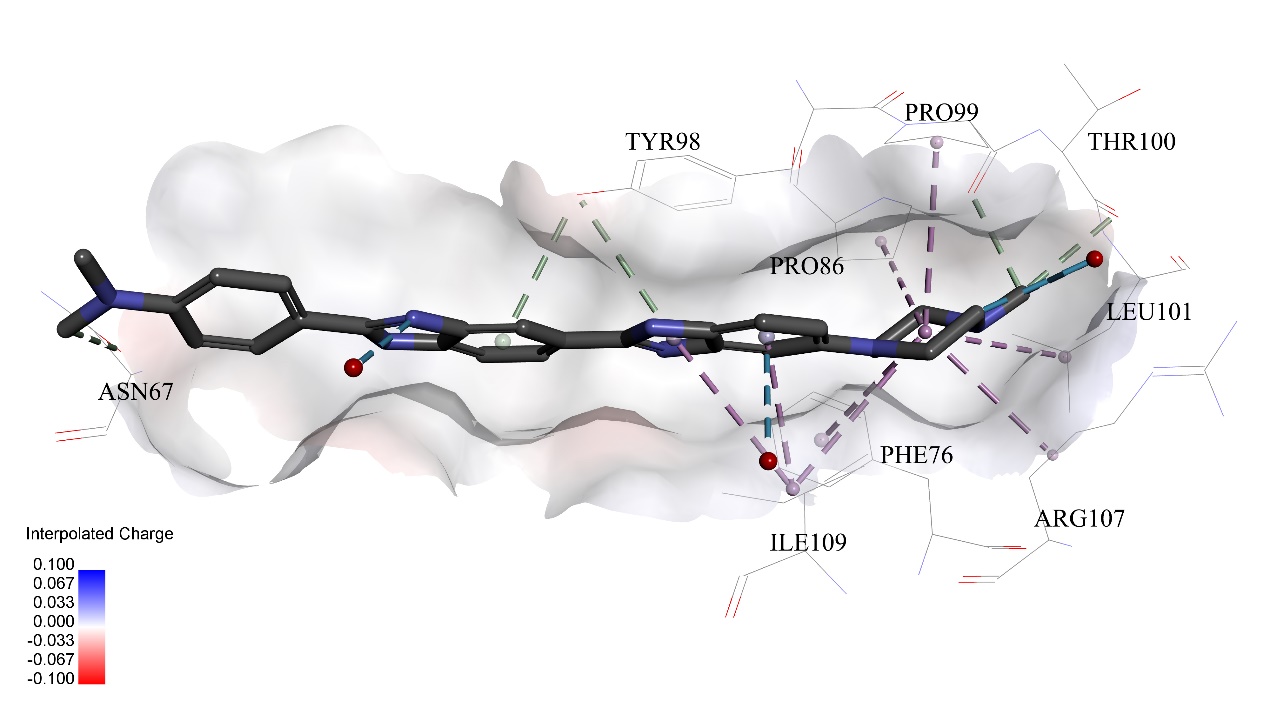 Supporting Figure 29 Predicted binding modes of compound 8 to pVHL. The protein displayed as a gray surface and its key residues were shown with labels. All compounds are shown with only backbone atoms.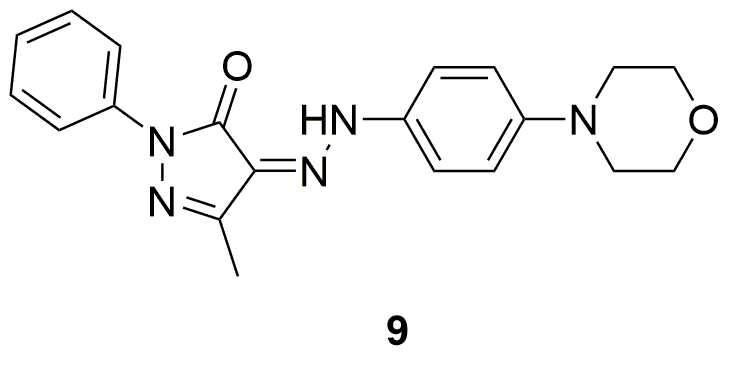 Supporting Figure 30 the structure of 9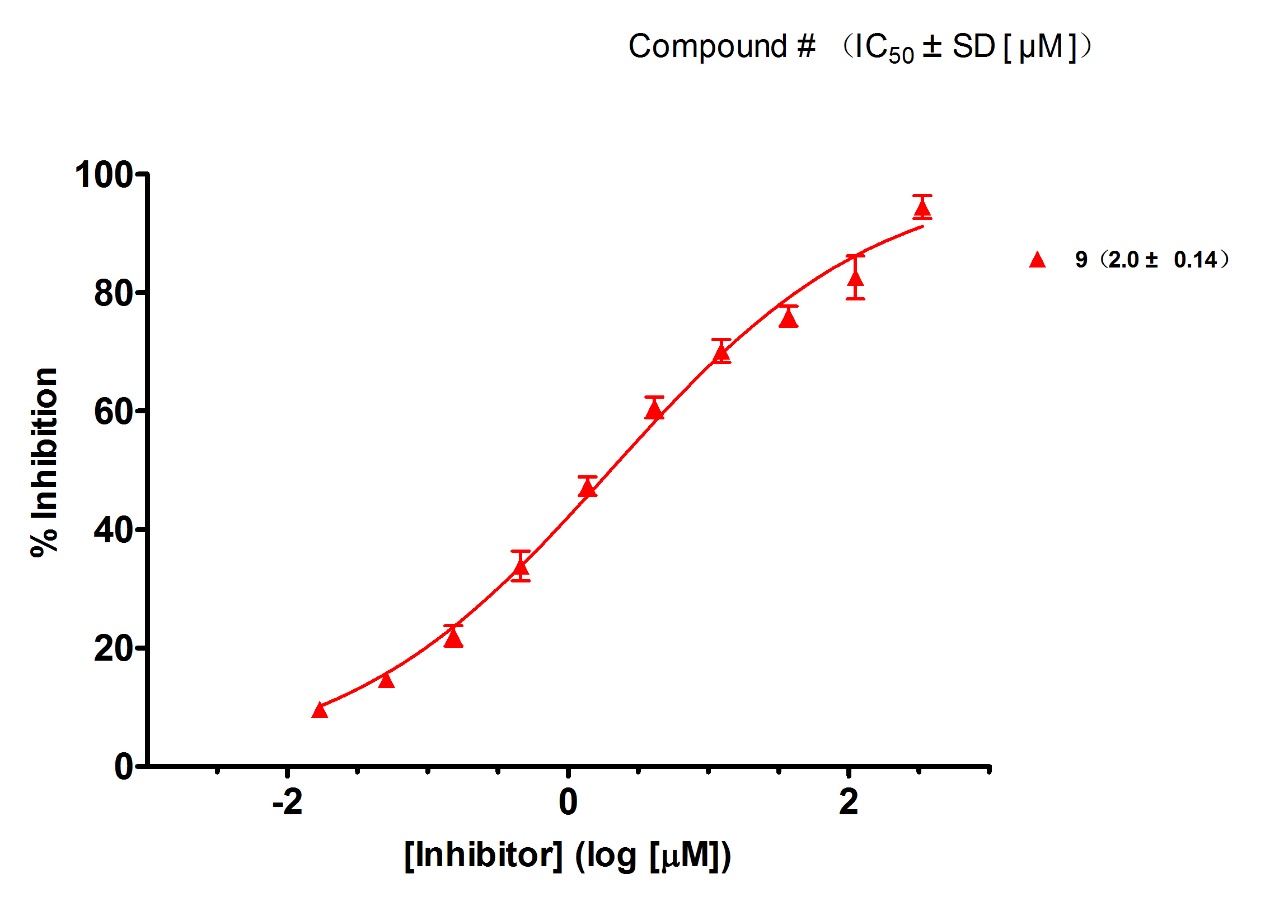 Supporting Figure 31 the curve of inhibitory of 9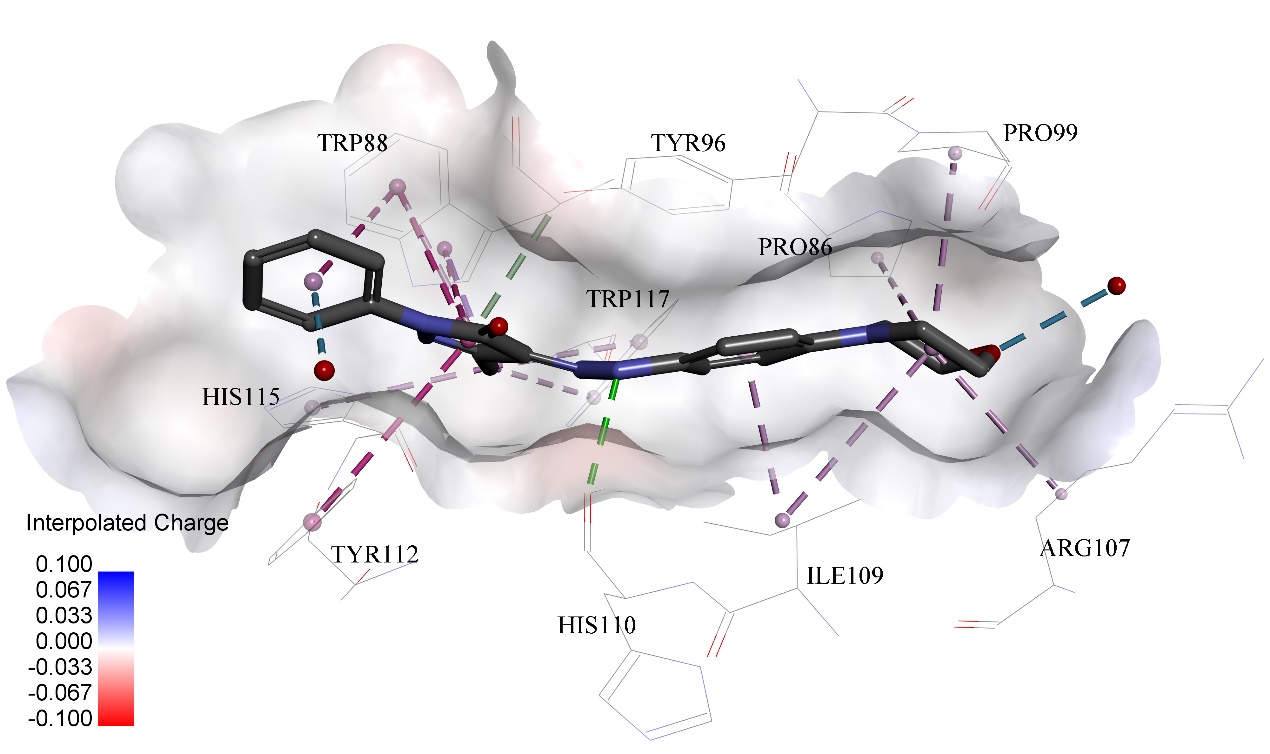 Supporting Figure 32 Predicted binding modes of compound 9 to pVHL. The protein displayed as a gray surface and its key residues were shown with labels. All compounds are shown with only backbone atoms.PDB IDResolutionSequenceMW of native ligandsKd of native ligand(μM)3ZRC2.9ÅLEU63-GLU2044105.33ZTC2.65 ÅLEU63-GLU20441927.73ZTD2.79 ÅLEU63-GLU20440196.23ZUN2.5 ÅVAL62-GLU204390To Be Published4B9K2.0 ÅVAL62-THR2024510.74B952.8 ÅVAL62-GLN20339352(IC50)4BKS2.2 ÅVAL62-THR2023291504BKT2.35 ÅVAL62-LEU2012672404W9C2.2 ÅVAL62-THR20238522.24W9D2.2 ÅVAL62-THR20239910.24W9E2.6 ÅVAL62-THR2024027.14W9F2.1 ÅVAL62-GLN2034163.34W9G2.7 ÅVAL62-THR2024166.54W9H2.1 ÅVAL62-THR2024730.24W9I2.4 ÅVAL62-THR2024731.14W9J2.2 ÅVAL62-THR2025860.64W9K2.1 ÅVAL62-THR2026200.34W9L2.2 ÅVAL62-THR2025869.5                 Docking software                 Docking software                 Docking software                 Docking softwarePDB CodeLibdockCDOCKERGOLD3ZRC0.39791.58590.24133ZTC1.17092.01970.22963ZTD2.97090.96291.49003ZUN8.64430.74710.27414B9K1.81860.26710.16004B951.09471.18920.25804BKS6.33241.55180.42904BKT2.34570.57200.21564W9C1.60340.90840.15624W9D1.74680.32140.20324W9E1.73040.34660.18514W9F1.96461.48700.20044W9G1.13031.20450.15474W9H1.47950.37360.62024W9I2.09860.44590.21734W9J2.35500.45820.96784W9K6.78491.62501.08094W9L2.08331.84960.4970Av a2.65290.99530.4211PDB Code3ZRC Ligand3ZTC Ligand3ZTD Ligand3ZUN Ligand4B9K Ligand4B95 Ligand4BKS Ligand4BKT Ligand4W9C Ligand4W9D Ligand4W9E Ligand4W9F Ligand4W9G Ligand4W9H Ligand4W9I Ligand4W9J Ligand4W9K Ligand4W9L LigandAva3ZRC0.24130.66290.35280.09531.88481.43811.29007.36050.16010.09510.28090.10221.16590.46280.59220.82181.21100.32081.02993ZTC0.15240.22960.35280.87630.19230.27813.79620.43290.37661.26400.06140.13331.06270.28341.17000.45680.44380.56970.67403ZTD0.14600.90081.49000.81860.29060.33222.60000.83690.94301.15831.33890.38881.36530.89360.16723.40680.92580.83351.04653ZUN1.38270.72431.56010.27411.42310.98212.59610.19470.41973.20000.35093.18941.19863.62050.63341.09091.95191.06421.43654B9K0.16541.03680.39031.07230.16000.21572.67153.21350.14630.26341.07770.32410.07730.14970.88281.12661.68180.58810.84694B951.04230.41730.58310.92070.16570.25802.56360.14970.34432.31221.15851.04841.19540.58351.216610.22171.12461.41831.48474BKS0.28430.97130.18700.86110.09271.93510.42903.03680.21021.16630.27620.98600.25290.45330.22491.14800.24842.20060.83134BKT0.49750.31820.90190.40100.45161.10743.92950.21168.47525.02260.35101.85369.33303.72683.98233.644910.61453.49463.23984W9C0.35170.82590.16380.31120.54110.50723.66090.29390.15620.44670.21061.05130.12160.34880.23301.18452.53550.53760.74904W9D0.21200.71851.00390.96460.16011.56710.92317.84300.97260.20320.13231.07800.27860.22860.10782.044810.88702.10181.74594W9E1.01140.96380.94060.85122.42500.08533.35230.21470.31390.34450.18511.08880.20210.21141.22390.57230.43090.87550.84964W9F0.05250.75930.84550.26830.32250.20170.59390.07191.14001.26360.15050.20040.22070.20141.06492.04940.79590.40980.58964W9G0.99740.21590.29580.14770.41070.56077.60492.88000.16000.61131.16430.16560.15470.69941.16721.25680.89101.42041.15584W9H0.25860.34381.09580.22450.13960.15761.34450.11120.35920.19710.18830.33980.26520.62020.08740.60320.65260.23080.40114W9I0.41690.38680.75190.25530.17780.23691.52650.16040.30030.14270.15421.21181.26110.59840.21740.75700.44220.69410.53844W9J0.11550.93000.14330.90261.53891.57580.92300.20560.29001.09830.17140.42520.26600.40480.61510.96780.59770.63760.65604W9K1.07620.90061.18271.47862.74730.28440.78880.23601.00970.24280.87341.07090.38420.26970.31580.54331.08090.39910.82694W9L1.08690.16560.50500.21240.15641.49581.06010.09390.25351.04710.84601.13230.17070.16680.04790.72581.54930.49700.6229NAMEMWCOMBO SCOREshape Tanimoto-CDocker interaction ENERGYLibDock ScoreGOLD Score FitnessZINC72320666408.531.0630.68733.534132.7938.3046ZINC01034728418.4911.0330.6734.2441122.03169.7957ZINC02141023347.4090.9770.75730.6748115.83153.0827ZINC30879352377.4981.0760.58429.1872137.68151.3743ZINC13466751363.4131.0260.69537.7583129.79845.0739ZINC22936870463.5951.0390.76241.583139.93630.2952ZINC08879609445.4211.0960.65941.5329145.9154.779ZINC30879372378.4631.2430.72632.9687135.28655.2002ZINC12504094452.5741.0450.7642.3023124.13934.8237ZINC00150576332.3130.9750.76629.3417118.10549.3516ZINC30879611425.5211.0420.73937.8785126.45818.419ZINC03125768487.3631.0660.68526.11114.01450.7593ZINC04335475334.3951.020.69327.9074106.22850.1269ZINC49169623346.3830.9680.66335.5026130.22462.7553ZINC09660015365.4220.9490.67937.4662117.40741.0432ZINC04394452406.3820.920.61933.6854124.59242.0553ZINC02413444457.3030.8920.7143.9495133.0659.9172ZINC30879401392.5121.0530.56236.5012139.87645.12ZINC02151712398.450.9080.6836.4656134.63948.8735ZINC20224030402.4150.9010.6732.3553114.1841.6924ZINC09659909385.4120.9950.7234.9939123.22342.7912ZINC05433596388.4231.0020.66740.1133129.0146.6692